Р Е Ш Е Н И Е О назначении главы администрации муниципального образования «Семисолинское сельское поселение»	1. Назначить на должность главы администрации муниципального образования «Семисолинское сельское поселение» из числа кандидатов, рассмотренных Конкурсной комиссией и представленных Собранию депутатов Семисолинского сельского поселения  по результатам конкурса Константинова Владимира Витальевича.	2. Поручить главе поселения Назарову Александру Ивановичу подписать с Константиновым Владимиром Витальевичем контракт на замещение должности главы администрации муниципального образования «Семисолинское сельское поселение».	3. Настоящее решение вступает в силу с 11 ноября 2019 года.	4. Настоящее решение подлежит обнародованию.Заместитель председателя Собрания депутатов	                            Семисолинского сельского поселения                              Е.А.ВасильеваСемисола ял шотан  илемындепутат–влакын Погынжо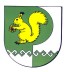 Собрание депутатов    Семисолинского сельского поселения №14 третьего созыва                8 ноября 2019 года